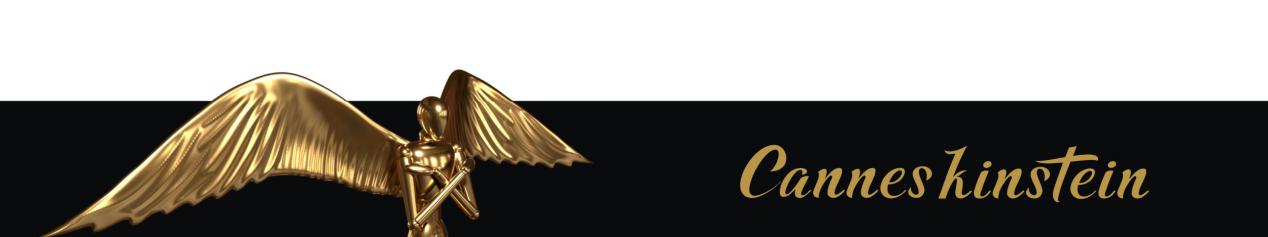 Fill in relevant information / 请使用中文填写Related Statement1. The organizers and organizers of the competition shall enjoy the right to display, print and publicize the entries; 2. In accordance with the requirements of intellectual property rights protection for innovative and creative works, the participant's participation in the prize means that He/she undertakes to have full, complete and independent intellectual property rights over the entry and not to infringe upon the intellectual property rights of any other person; 3. The organizing committee has the right to disqualify him/her from the competition in case of any intellectual property rights, copyright disputes, etc. , and the contestants will suffer the consequences.Name / 姓名:Name / 姓名:Country / 国家:Contestant / 参赛单位:Contestant / 参赛单位:Contestant / 参赛单位:Title of Work / 作品名称:Title of Work / 作品名称:Title of Work / 作品名称:E-mail / 电子邮箱:Phone / 电话:Phone / 电话:Social Media Account / 设计组别:Social Media Account / 设计组别:Social Media Account / 设计组别:Address / 联系地址:Address / 联系地址:Address / 联系地址: